20 июняНа улице дождь, но это не испортило настроение ребятам. День начали с минутки безопасности, поговорили о профилактике наркомании и токсикомании. Потом ребят ждали спортивные состязания « Легкая Атлетика- королева спорта». Соревновались в беге на 60 метров, прыжках на скакалке, прыжках в длину, эстафете. Все победители и призёры награждены грамотами. После соревнований отряды отправились в путешествие по станциям в царство гигиены и здорового питания. Завершили день товарищеской встречей отрядов по пионерболу.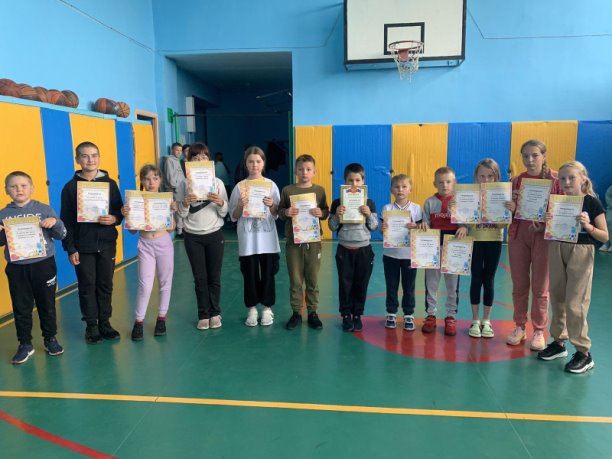 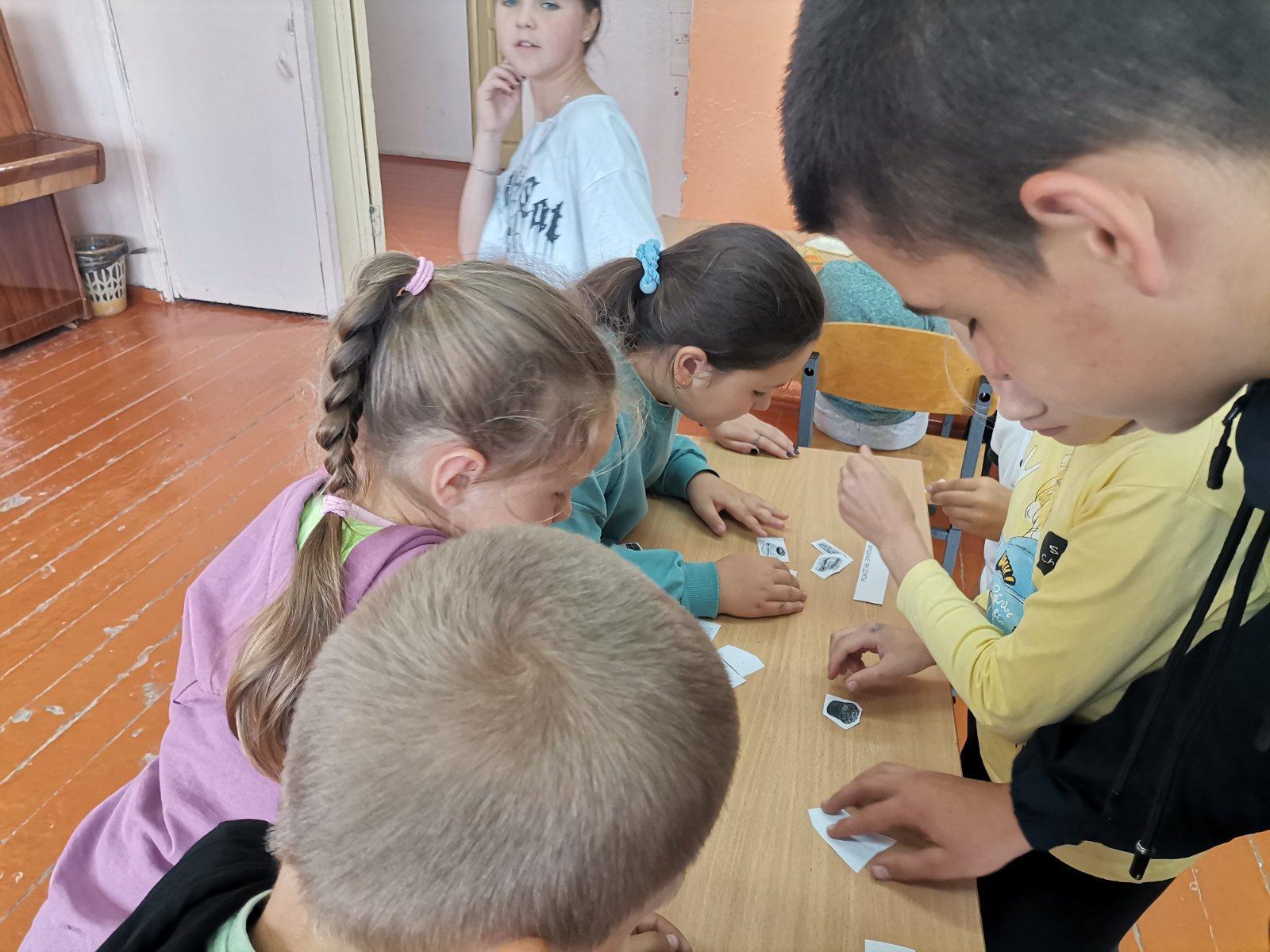 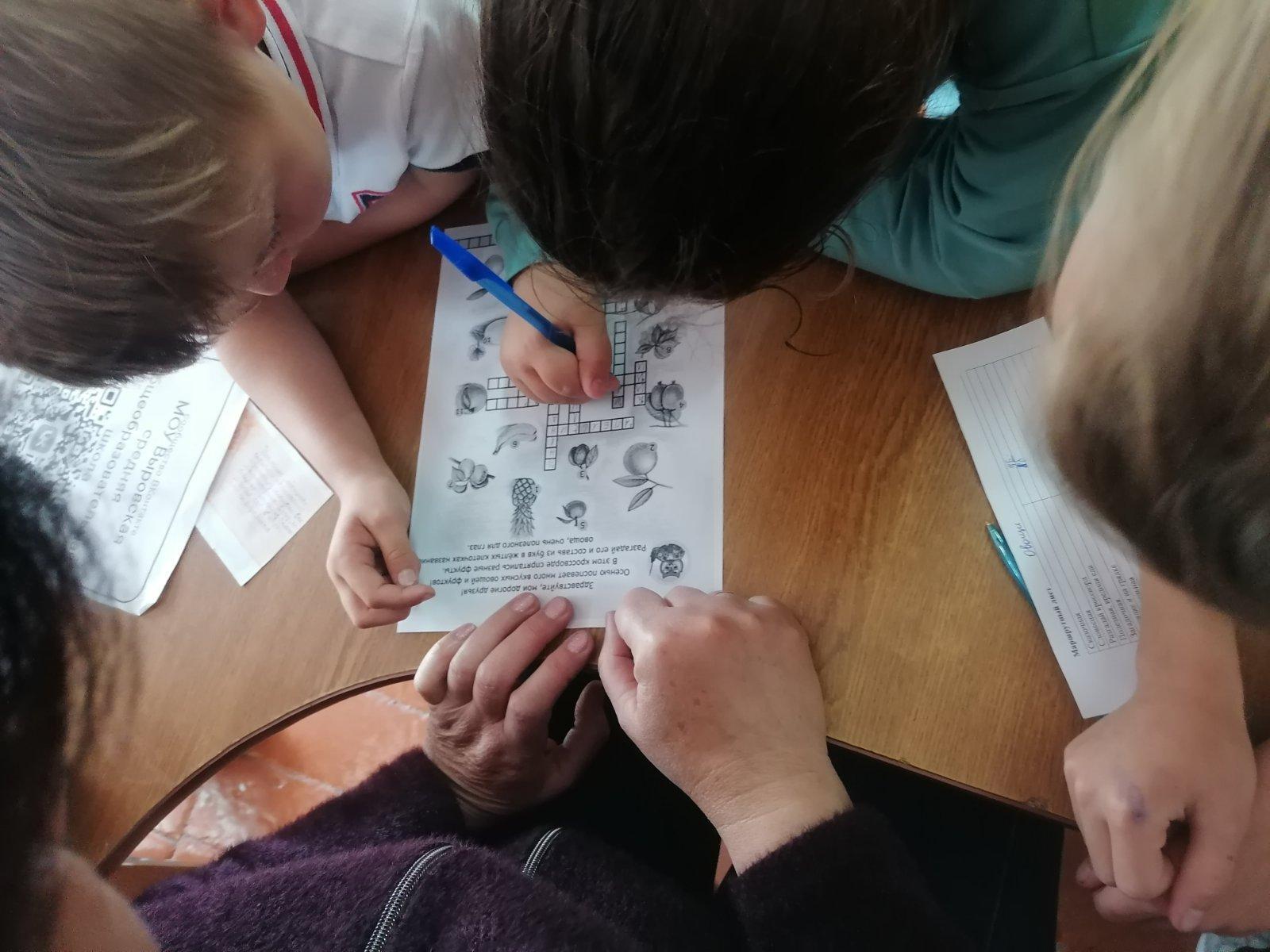 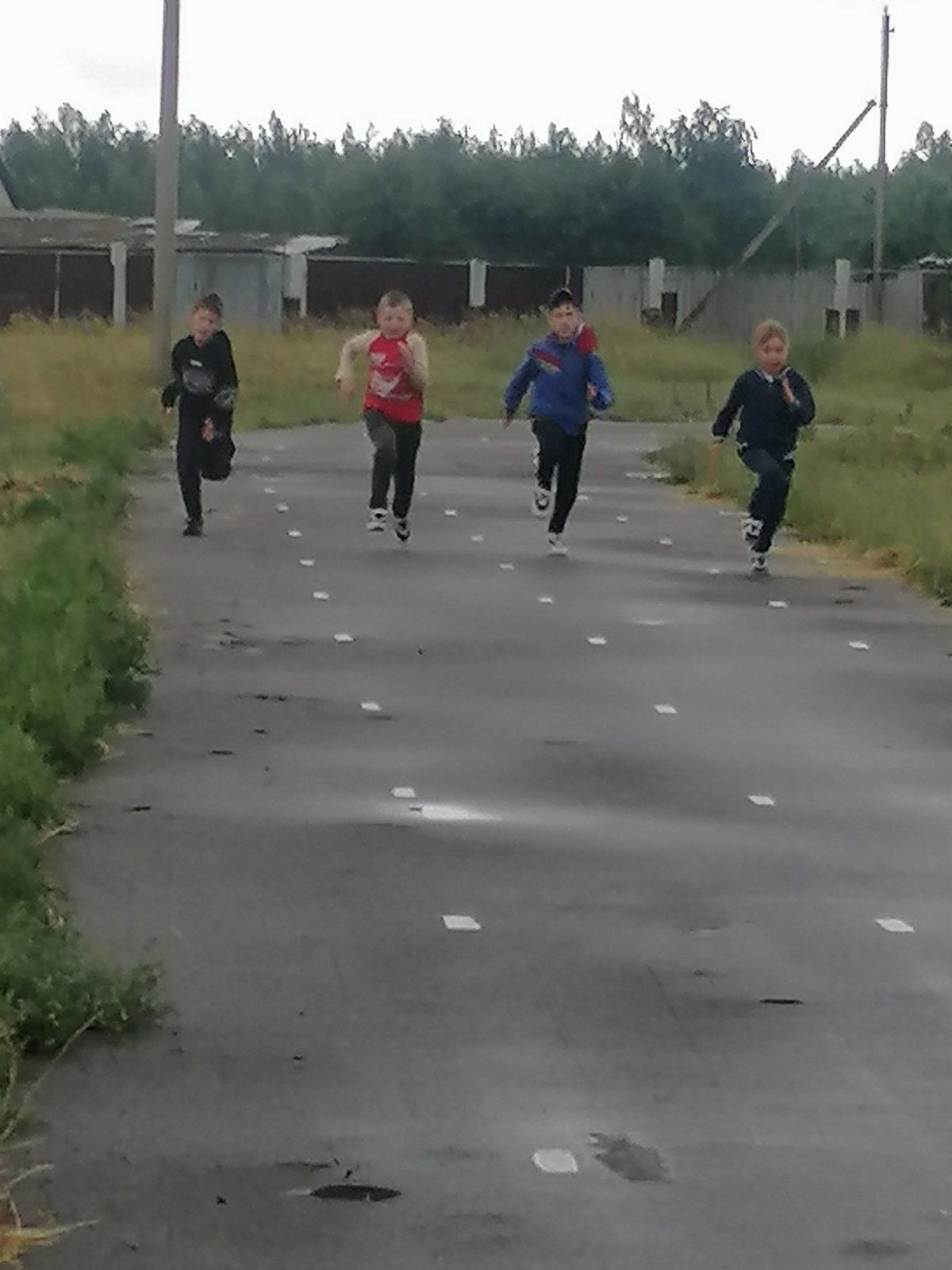 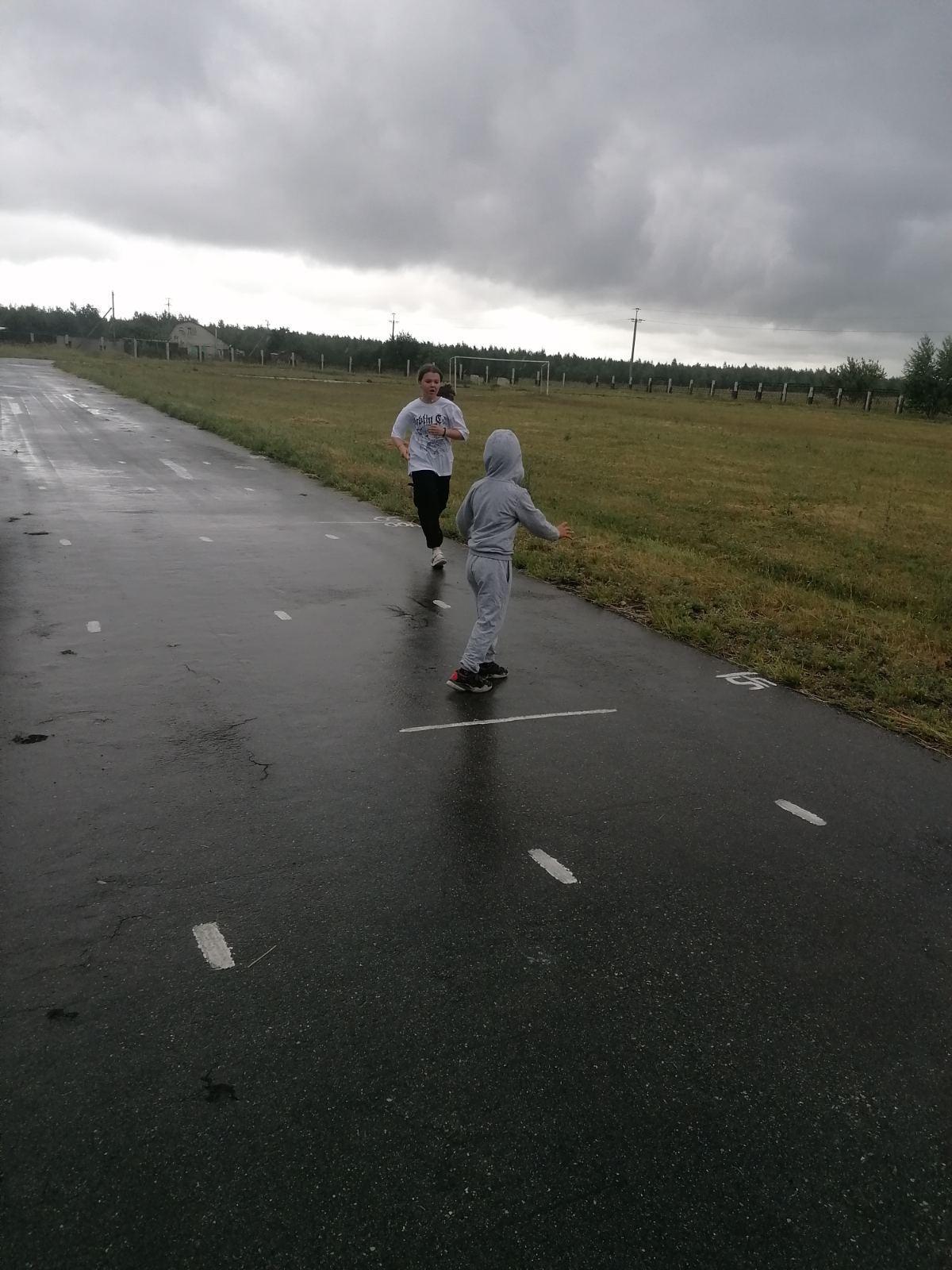 